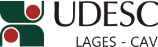 DESIGNA COMISSÃO PARA RECEBIMENTO DE OBJETOS DO PREGÃO PRESENCIAL Nº 1300/2014.O Diretor Geral do Centro de Ciências Agroveterinárias, no uso de suas atribuições, RESOLVE:- Designar os servidores abaixo para compor comissão encarregada de proceder orecebimento de 70 (setenta) Switch Borda s/PoE 24p (DGOV), no valor de R$ 92.400,00 (Noventa e dois mil e quatrocentos reais), 05 (cinco) Switch Borda PoE 24p, no valor de R$ 16.250,00 (Dezesseis mil, duzentos e cinquenta reais) e 40 (quarenta) Pontos de acesso a rede sem fio, no valor de R$ 92.000,00 (Noventa e dois mil reais), num total geral de R$ 200.650,00 (Duzentos mil, seiscentos e cinquenta reais), objetos do pregão presencial nº 1300/2014, realizado pela Reitoria da UDESC, adquiridos da empresa Zoom Tecnologia Ltda: Daniel Antunes dos SantosLuciano CoelhoNey Kassiano RamosMarcio Henrique DavidNivio Roberto Lins FernandesJoão Fert NetoDiretor Geral do CAV/UDESCPORTARIA INTERNA DO CAV Nº 067/2015, de 17/04/2015